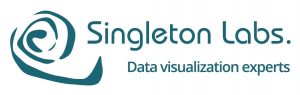 Reikalavimai, pretenduojantiems gauti UAB „Singletonas“ stipendiją:- Kokybiškai, profesionaliai, atliktas darbas- Naudotos inovatyvios priemonės ar technologijos.Paraiškas prašome pateikti UAB „Singletonas“ el. paštu darius.peckys@singleton-labs.lt iki birželio 12d. Laukelyje „Tema“ prašome įrašyti „Paraiška „UAB Singletonas“ stipendijai“